Благоустройство общественных детских площадок расположенных в границах  МО «Токсовское городское поселение»Расчет выполнен согласно приказа Комитета по ЖКХ ЛО № 12 от 03 июля 2017 годаАдрес: г.п. Токсово, ул. Привокзальная, д.17- уличный комплекс для ГТО – 1 шт – 91 000 руб.- установка скамеек со спинкой бетон – 2 шт – 25 200 руб.- установка бетонных урн – 2 шт – 7700 руб.- вкладыш для урн ( оцинкованное железо) – 2 шт – 1600 руб.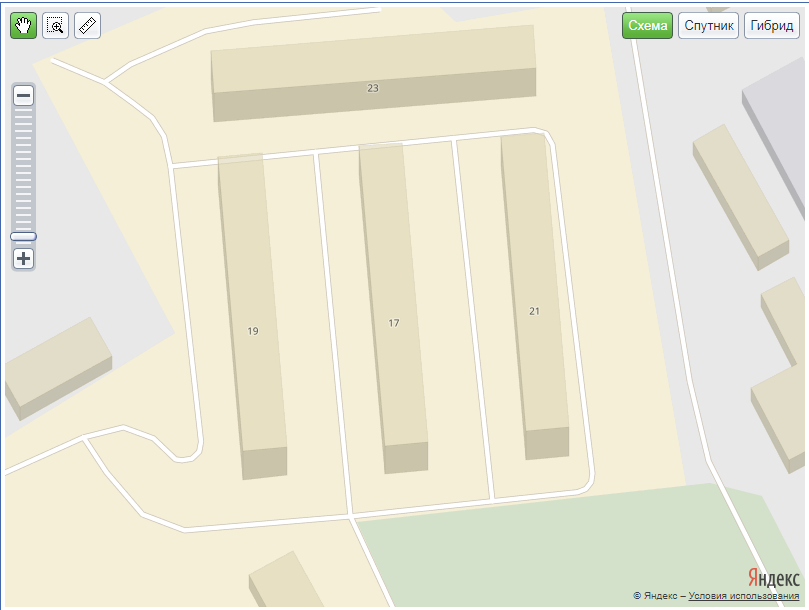 